第５学年　前期チャレンジシート（読むこと・書くこと）答え　               No.（　　　）　Name (                  )１　アルファベットの小文字は大文字を，大文字は大文字を□の中から選んで丸をつけましょう。g, l, d                          ②　B,N,M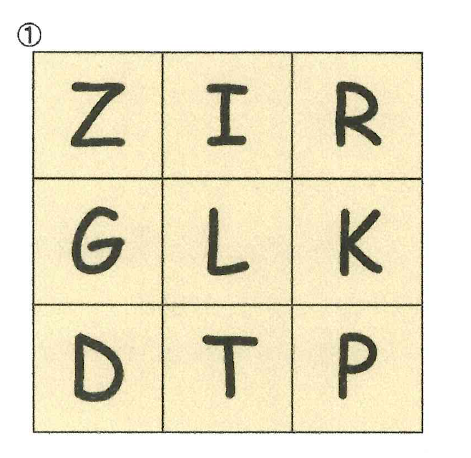 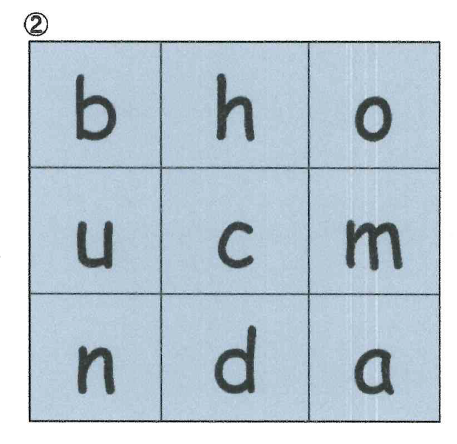 ２　　次の問いに答えましょう。（１）アルファベットを正しい順番に並べると、□にあてはまる文字はどれでしょう。１つ選び、右横の線の中にアルファベットの文字を書きましょう。　n　 o　 □ 　q 　r    　　　　　　　　　①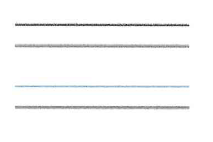 　R 　S　□  U　 V　　　　　　　　　　　②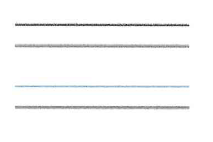 （２）アルファベットの大文字にあう小文字を選び、□の線の中に書きましょう。　　　①　E         ②　H         ③　R          ④　A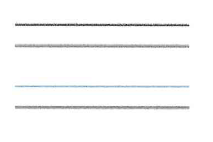 ３　He かShe　を書きましょう。This is Yuna.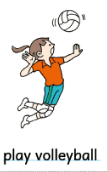 　　　　　　　　　　　　can  　　　　　　．This is Mark.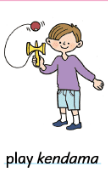 can　　can　　　　　　．４　次の人物の名前をローマ字で書きましょう。自分の名前(名前のみ)  担任の先生の名前（名前のみ）　　　　　　　　